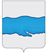 АДМИНИСТРАЦИЯ ПЛЕССКОГО ГОРОДСКОГО ПОСЕЛЕНИЯ ПЛЁССКОГО МУНИЦИПАЛЬНОГО РАЙОНАИВАНОВСКОЙ ОБЛАСТИПОСТАНОВЛЕНИЕ«30» января 2020 г.                                                                                            № 11г. ПлесОб  утверждении муниципальной программы«Улучшение условий и охраны труда  в Плесском городском поселении»В соответствии с Федеральным законом от 06.10.2003 № 131-ФЗ «Об общих принципах организации местного самоуправления в Российской Федерации», ст. 210 Трудового кодекса Российской Федерации, постановляю:1. Утвердить муниципальную программу «Улучшение условий и охраны труда в Плёсском городском поселении» (Приложение № 1).2. Постановление администрации  Плёсского городского поселения «Об  утверждении муниципальной программы «Улучшение условий и охраны труда  в Плесском городском поселении» от 14.01.2020  № 24, считать утратившим силу.3. Настоящее постановление вступает в силу с момента опубликования в Вестнике Совета и администрации Плёсского городского поселения.ВрИП Главы Плёсского городского поселения                                                                Д.А. НатураПриложение № 1 к  постановлению администрации Плёсского городского поселенияот     .01.2020  № 1. Паспортмуниципальной программы «Улучшение условий и охраны трудав Администрации Плёсского городского поселения»2.  Анализ  текущей  ситуации  в  сфере реализациимуниципальной  программыСоздание безопасных условий труда на каждом рабочем месте, снижение уровня производственного травматизма, переход в сфере охраны труда к управлению профессиональными рисками, экономическая мотивация улучшения работодателем условий труда, снижение доли рабочих мест с тяжелыми, вредными или опасными условиями труда является одной из важных социально – экономических проблем.В современных условиях резко обостряются проблемы трудовых прав граждан, которые работают в неблагоприятных условиях труда. Многие организации размещены в неприспособленных помещениях, имеют высокую степень изношенности основных фондов, используют морально устаревшее оборудование. Проблемы системы управления охраной труда оборачиваются серьезными финансовыми потерями в системе обязательного социального страхования, на второй план уходят вопросы по улучшению условий и охраны труда, и вопросы своевременного устранения нарушений требований действующего трудового законодательства.Все эти факторы способствуют возникновению производственного травматизма, а нездоровые условия труда создают предпосылки для профессиональных заболеваний.Администрации Плёсского городского поселения в пределах своей компетенции выполняет следующие функции:- определяет приоритетные направления по вопросам охраны труда  на территории Плёсского городского поселения;- рассматривает проекты муниципальных программ по улучшению условий и охраны труда и результаты их выполнения;- рассматривает информацию о состоянии производственного травматизма и профессиональной заболеваемости в организациях, осуществляющих свою деятельность на территории Плёсского городского поселения;- готовит предложения по вопросам, входящим в компетенцию Главы администрации Плёсского городского поселения.3. Краткая  характеристика  сферы  реализации программыТрудовой кодекс Российской Федерации возлагает на работодателей обязанности по созданию безопасных условий труда на рабочих местах, выявлению и оценке рисков, профилактике производственного травматизма, улучшению условий труда. Проведение специальной оценки условий труда обусловлено  статьей 212 Трудового кодекса Российской Федерации и является обязательным для всех работодателей. В связи с этим еще большую актуальность приобретает  проведение специальной оценки условий труда в муниципальных учреждениях как важнейшего инструмента по оценке условий труда, определению вредных и опасных факторов, выработке мер по их максимальному устранению, установлению соответствующих компенсаций и льгот. Создание безопасных условий труда на каждом рабочем месте, снижение уровня производственного травматизма, переход в сфере охраны труда  к управлению  профессиональными рисками, экономическая мотивация улучшения работодателем  условий труда. Программа предусматривает осуществление мероприятий  по созданию условий для повышения уровня безопасности труда на рабочих местах, предупреждением несчастных случаев и профессиональных заболеваний работающих.4. Цели, задачи  и ожидаемые  результаты реализациимуниципальной программыЦелями и задачами муниципальной программы являются:- обеспечение безопасности жизни и здоровья работающих граждан, повышение гарантий их законных прав на безопасные условия труда;- защита интересов общества и государства путем сокращения количества случаев производственного травматизма и профессиональных заболеваний;- осуществление комплекса взаимосвязанных мер правового, социально — экономического, организационно технического, медицинского и информационного характера, направленных на реализацию государственной политики в области охраны труда;- развитие системы оказания организационно - методической помощи  работодателям в осуществлении профилактических мероприятий улучшению условий труда работающих.В результате реализации Программы планируется осуществить отработку форм и методов взаимодействия участников системы государственного управления охраной труда, создать предпосылки для повышения уровня безопасности труда, снижения производственного травматизма и профессиональной заболеваемости и соответствующего уменьшения расходов на компенсации потерь здоровья работающих.При разработке Программы предусмотрена оптимизация затрат на ее реализацию при одновременной ориентации на достижение социального эффекта при осуществлении программных мероприятий.Ожидаемый экономический эффект от улучшения условий и охраны труда для организаций может выразиться в снижении страховых тарифов на обязательное социальное страхование от несчастных случаев на производстве и профессиональных заболеваний.Социальный эффект от выполнения программы проявится в профилактики производственного травматизма, общей и профессиональной заболеваемости, повышении безопасности труда.3. Ожидаемые результаты реализации программыПеречень показателей программыРеализация программы позволит обеспечить:- снижение числа пострадавших в результате несчастных случаев на производстве;- снижение общего уровня травматизма и соблюдение требований охраны труда;- повышение уровня квалификации специалистов в области охраны труда в администрации Плёсского городского поселения.4. Ресурсное обеспечение муниципальной программыНаименование программы«Улучшение условий и охраны  труда в администрации Плёсского городского поселения» Срок  реализации  программы2020 - 2023 годыНаименование  администратора  программы и исполнительАдминистрация Плёсского городского поселенияЦели  и задачи программы- обеспечение безопасности жизни и здоровья работающих граждан, повышение гарантий их законных прав на безопасные условия труда;- защита интересов общества и государства путем сокращения количества случаев производственного травматизма и профессиональных заболеваний;- осуществление комплекса взаимосвязанных мер правового, социально — экономического, организационно - технического, медицинского и информационного характера, направленных на реализацию государственной политики в области охраны труда;- развитие системы оказания организационно — методической помощи работодателям в осуществлении профилактических мер по улучшению условий труда работающих;- повышение уровня квалификации специалистов по охране труда администрации Плёсского городского поселения.Объем  ресурсного обеспечения  программы - общий объем бюджетных ассигнований:- 2020 — 5 000,00 руб.;- 2021 — 10 000,00 руб.;- 2022 — 10 000,00 руб.- общий объем бюджетных ассигнований:- 2020 — 5 000,00 руб.;- 2021 — 10 000,00 руб.;- 2022 — 10 000,00 руб.№ п/пПоказателиЕд.изм.Значение показателей эффективностиЗначение показателей эффективностиЗначение показателей эффективности№ п/пПоказателиЕд.изм.годыгодыгоды№ п/пПоказателиЕд.изм.2020202120221Численность несчастных случаев на производстве со смертельным исходомед.0002Численность пострадавших в результате несчастных случаев на производстве с утратой трудоспособности на 1 рабочий день и болеечел.00003Численность обученных по охране труда специалистов  в обучающих организациях, аккредитованных в установленном порядкечел.1224Размещение информации по условиям и охране труда на сайте Плёсского городского поселения%50100100Наименование программы2020 год2021 год2022 год1.1.Программа  «Улучшение условий и охраны труда в администрации Плёсского городского поселения (руб.).5 000,0010 000,0010 000,001Проведение ежегодного мониторинга условий и охраны трудаПроведение ежегодного мониторинга условий и охраны труда0112Информирование предприятий и организаций  всех форм собственности  о действующих и вводимых нормативных правовых  актах Российской Федерации, в сфере условий и охране трудаИнформирование предприятий и организаций  всех форм собственности  о действующих и вводимых нормативных правовых  актах Российской Федерации, в сфере условий и охране труда0004Проведение специальной оценки  условий труда (аттестации рабочих мест)Проведение специальной оценки  условий труда (аттестации рабочих мест)1345Обучение работников по вопросам охраны труда в аккредитованных учреждениях Обучение работников по вопросам охраны труда в аккредитованных учреждениях 0116Информационное обеспечение вопросов охраны труда в районе, пропаганда положительных тенденций  и положительного опыта работы в области охраны трудаИнформационное обеспечение вопросов охраны труда в районе, пропаганда положительных тенденций  и положительного опыта работы в области охраны труда000